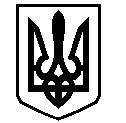 У К Р А Ї Н АВАСИЛІВСЬКА МІСЬКА РАДАЗАПОРІЗЬКОЇ ОБЛАСТІсьомого скликання п’ятдесят друга (позачергова)    сесіяР  І  Ш  Е  Н  Н  Я 19 грудня  2019                                                                                                                 № 51Про надання дозволу на розробку технічної документації із землеустрою щодо встановлення (відновлення) меж земельної ділянки в натурі (на місцевості) для укладання договору про встановлення земельного сервітуту для розміщення тимчасової споруди для провадження підприємницької діяльності в м. Василівка,  вул. Соборна 18а  Лещенко Л.В.	Керуючись ст.26 Закону України «Про місцеве самоврядування в Україні», ст.ст.12,98,99,122 Земельного кодексу України, Законом України «Про внесення змін до деяких законодавчих актів України щодо розмежування земель державної та комунальної власності»,  ст.55 Закону України «Про землеустрій», розглянувши заяву Лещенко Любов Володимирівни, що мешкає в м. Василівка, вул. Невського 5, про надання їй дозволу на розробку технічної документації із землеустрою щодо встановлення (відновлення) меж земельної ділянки в натурі (на місцевості)  для розміщення тимчасової споруди для провадження підприємницької діяльності в м. Василівка, вул. Соборна 18а, для подальшого договору про укладання договору про встановлення земельного сервітуту, враховуючи те, що на земельну ділянку розроблявся проект землеустрою щодо відведення земельної ділянки,  як складову торгівельного ряду в м. Василівка, вул. Соборна 18а,  Василівська міська радаВ И Р І Ш И Л А :	1.Надати Лещенко Любов Вікторівні дозвіл на розробку  технічної документації із землеустрою щодо встановлення (відновлення) меж земельної ділянки в натурі (на місцевості)  із земель житлової та громадської забудови площею 0,0006 га  для розміщення тимчасової споруди для провадження підприємницької діяльності  (згідно КВЦПЗ- 03.07- для будівництва та обслуговування будівель  торгівлі) в м. Василівка, вул. Соборна 18а для подальшого укладання договору про встановлення земельного сервітуту.	2.Зобов’язати Лещенко Любов Вікторівну в трьохмісячний термін замовити та подати на затвердження технічну документацію із землеустрою щодо встановлення (відновлення) меж земельної ділянки в натурі (на місцевості) зазначеної в пункті 1 цього рішення. 	3. Контроль за виконанням цього рішення покласти на постійну комісію міської ради з питань земельних відносин та земельного кадастру, благоустрою міста та забезпечення екологічної безпеки життєдіяльності населення.Міський голова                                                                                                     Л.М. Цибульняк